1. Carga de Informe Financiero2. Carga de Nóminas de RespaldoPara que la aplicación de validación y carga de nóminas de respaldo reconozca las nóminas a cargar los archivos deben llamarse según el siguiente formato CODEA_NRXX_AAAAMM.txt donde: CODEA : corresponde al código de la entidadNRXX : XX corresponde al código de la nóminaAAAAMM: corresponde al período que se está informandoPor ejemplo: 99999_NR01_201112.txt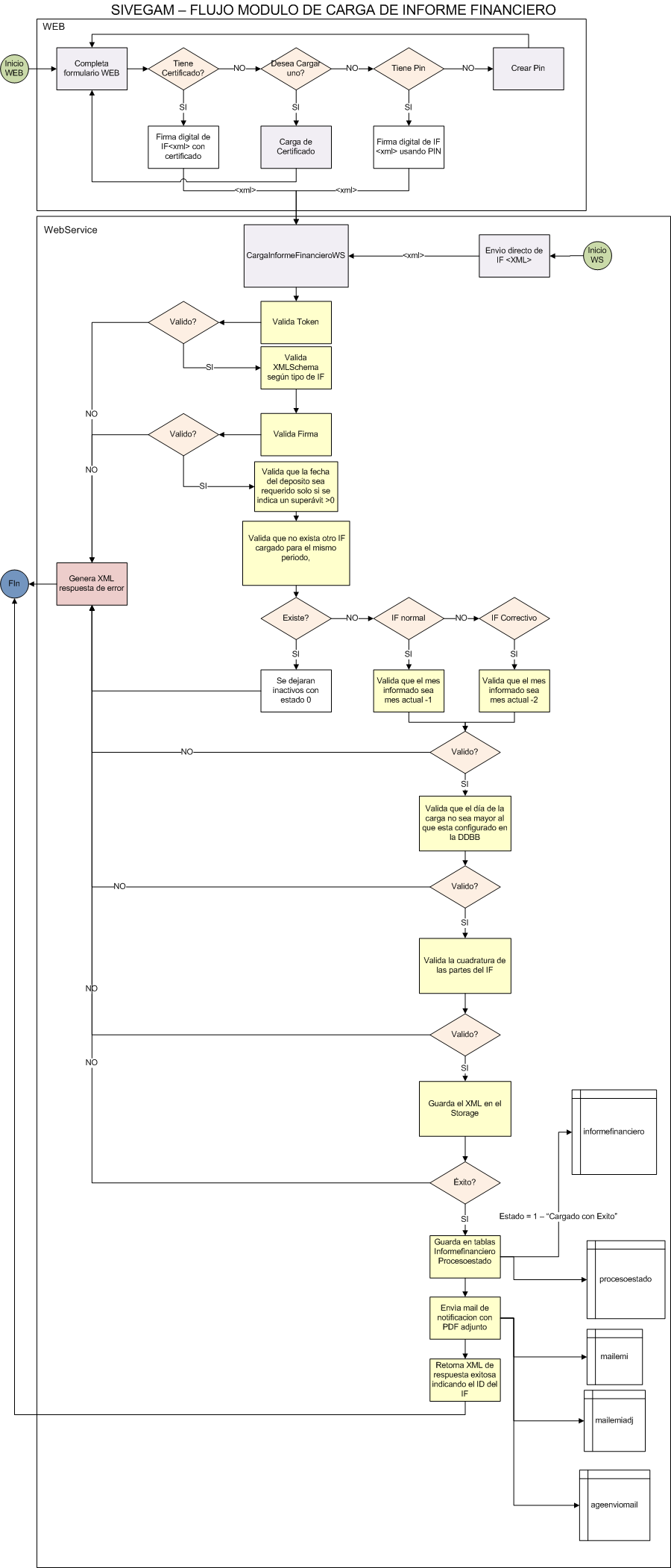 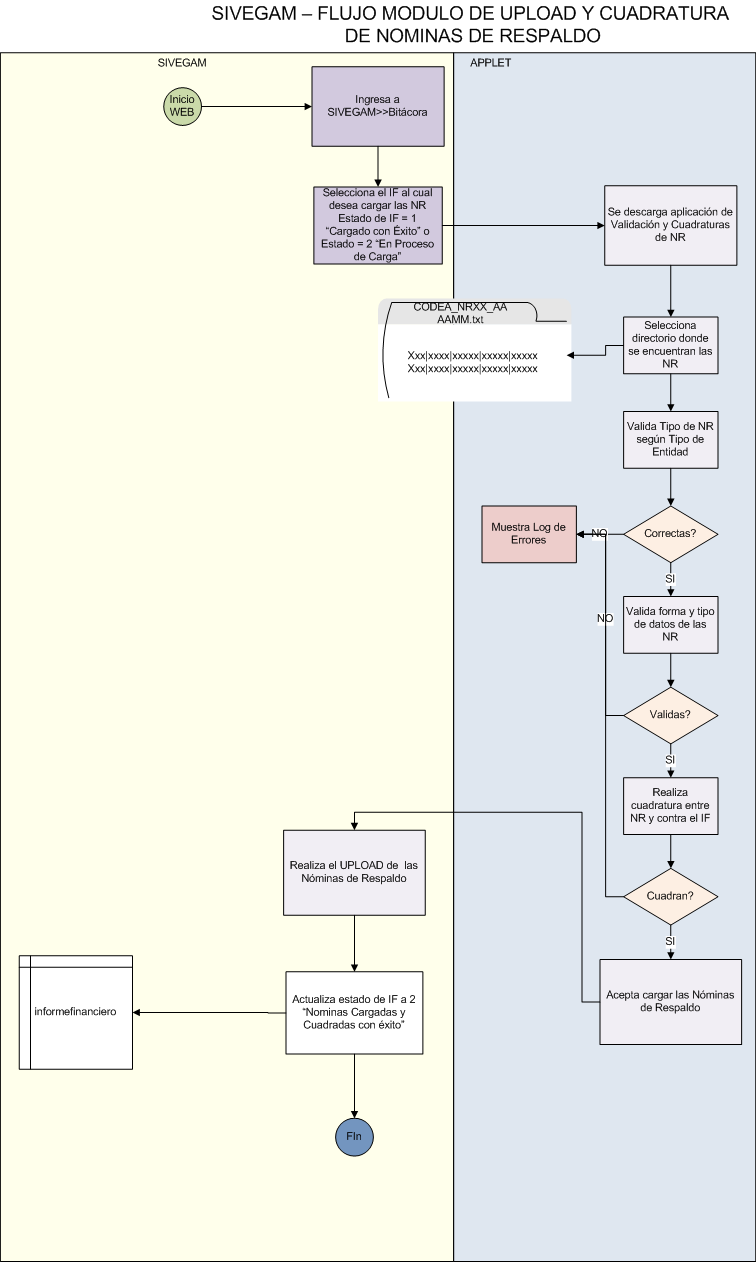 